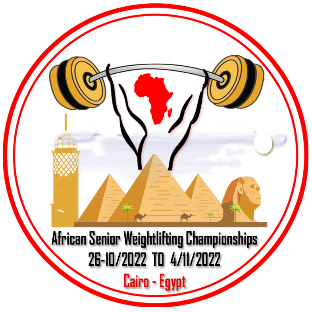 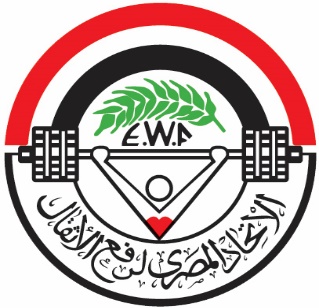 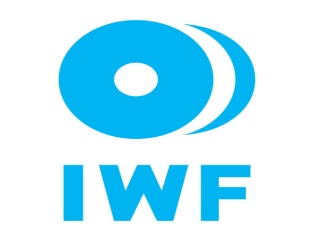 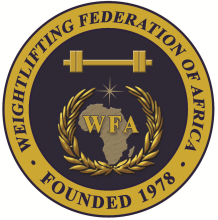  African Senior (32nd Men & 21st Women) Weightlifting Championships26/10-04/11/2022 /Cairo, EgyptFLIGHT SCHEDULECountry:President /Secretary Sign/stamp………………………………….             Date ……………………….Should be sent to OC and WFA no later than September 26, 2022 Organising Federation:                                                                                                                       Continental Federation:E-mail: weightlifting_egy@yahoo.com                                                                       E-mail: manareddin.eshelli@wfa.com.lyNo.NamePositionPassport No.Arrival DetailsDate, TimeAirline flight No.Departure DetailsDate TimeAirline flight No.123456789101112131415